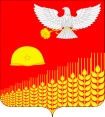 АДМИНИСТРАЦИЯ  ГЛЕБОВСКОГО СЕЛЬСКОГО ПОСЕЛЕНИЯ КУЩЕВСКОГО РАЙОНАПОСТАНОВЛЕНИЕот  28.02.2019                                                                                              № 26х. ГлебовкаО повышении базовых окладов (базовых должностных окладов), базовых ставок заработной платы работников муниципальных учреждений Глебовского сельского поселения Кущевского района,  перешедших на отраслевые системы оплаты труда	В целях реализации положений статей 130,134 Трудового кодекса Российской Федерации, постановлением главы администрации (губернатора) Краснодарского края от 29 января 2019 года №19 «О повышении базовых окладов), базовых ставок заработной платы работников государственных  учреждений Краснодарского края, перешедших на отраслевые системы оплаты труда и о внесении  изменения в постановление главы администрации (губернатора) Краснодарского края  от 17 ноября 2008 года №1152 «О введении отраслевых систем  оплаты труда работников государственных учреждений Краснодарского края»  п о с т а н о в л я ю:	1. Повысить с 1 января 2019 года на 5 процентов базовые оклады (базовые должностные оклады), базовые ставки заработной платы работников муниципальных учреждений Глебовского сельского поселения Кущевского района, перешедших на отраслевые системы оплаты труда.	2. Подлежат округлению размеры базовых окладов (базовых должностных окладов), базовых ставок заработной платы при их увеличении (индексации), а также размеры окладов (должностных окладов), ставок заработной платы, образованных путем применения повышающих коэффициентов к базовым окладам (базовым должностным окладам), базовым ставкам заработной  платы, установленным по профессиональным  квалификационным группам, до целого рубля в сторону увеличения.	3. Финансирование расходов, связанных с реализацией настоящего постановления, осуществлять в пределах средств, предусмотренных в бюджете Глебовского сельского поселения Кущевского района на соответствующий финансовый год.	4. Начальнику отдела по работе с населением Глебовского сельского поселения (Гурушкина) опубликовать настоящее постановление, разместив на сайте в информационно-телекоммуникационной сети «Интернет». 	5. Контроль за выполнением настоящего постановления оставляю за собой.	6. Постановление вступает в силу со дня его официального обнародования и распространяется на правоотношения, возникшие с 1 января 2019 года.Глава Глебовского сельского поселенияКущевского района                                                                            А.В.Дудко